Выдача питания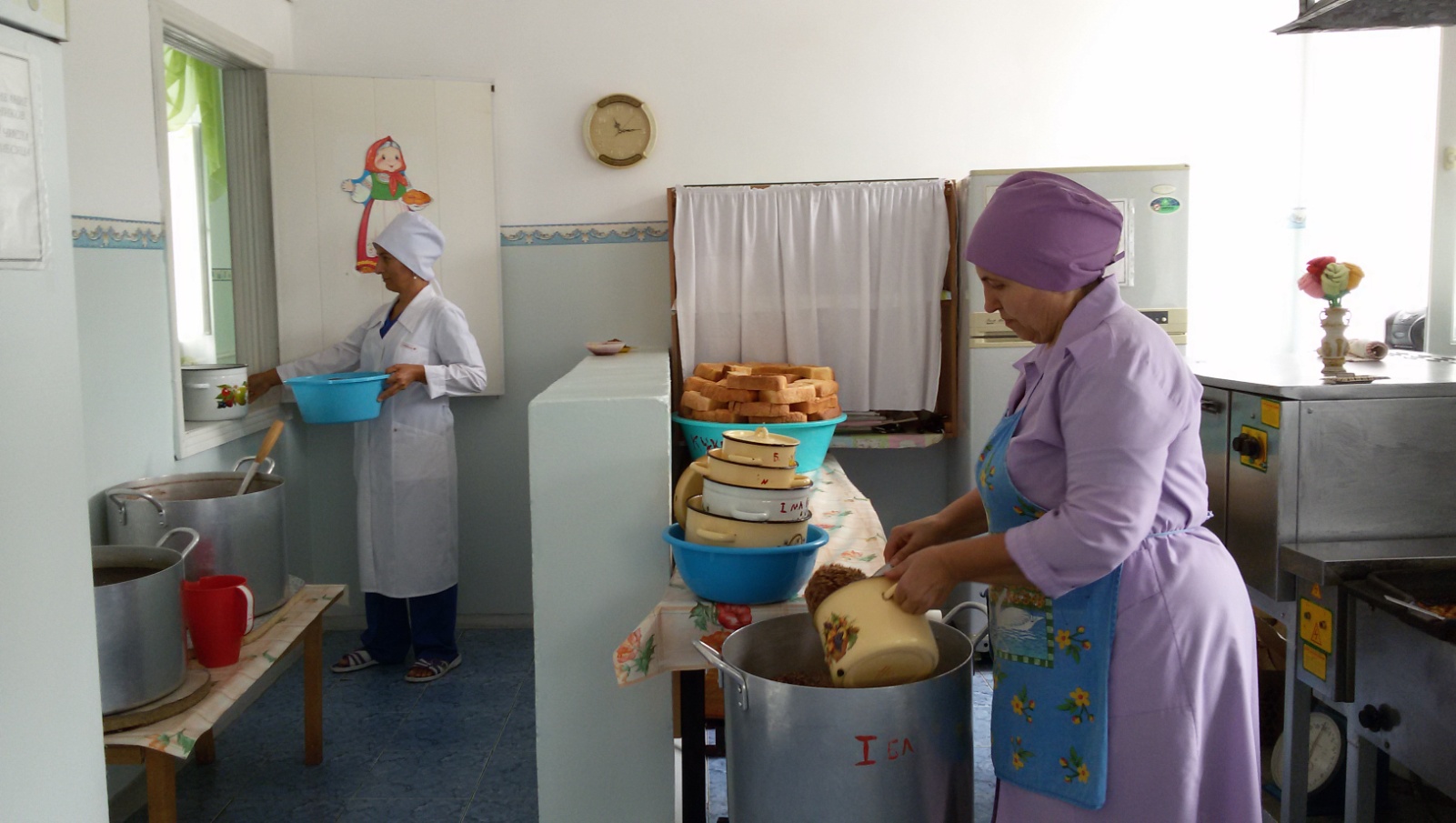 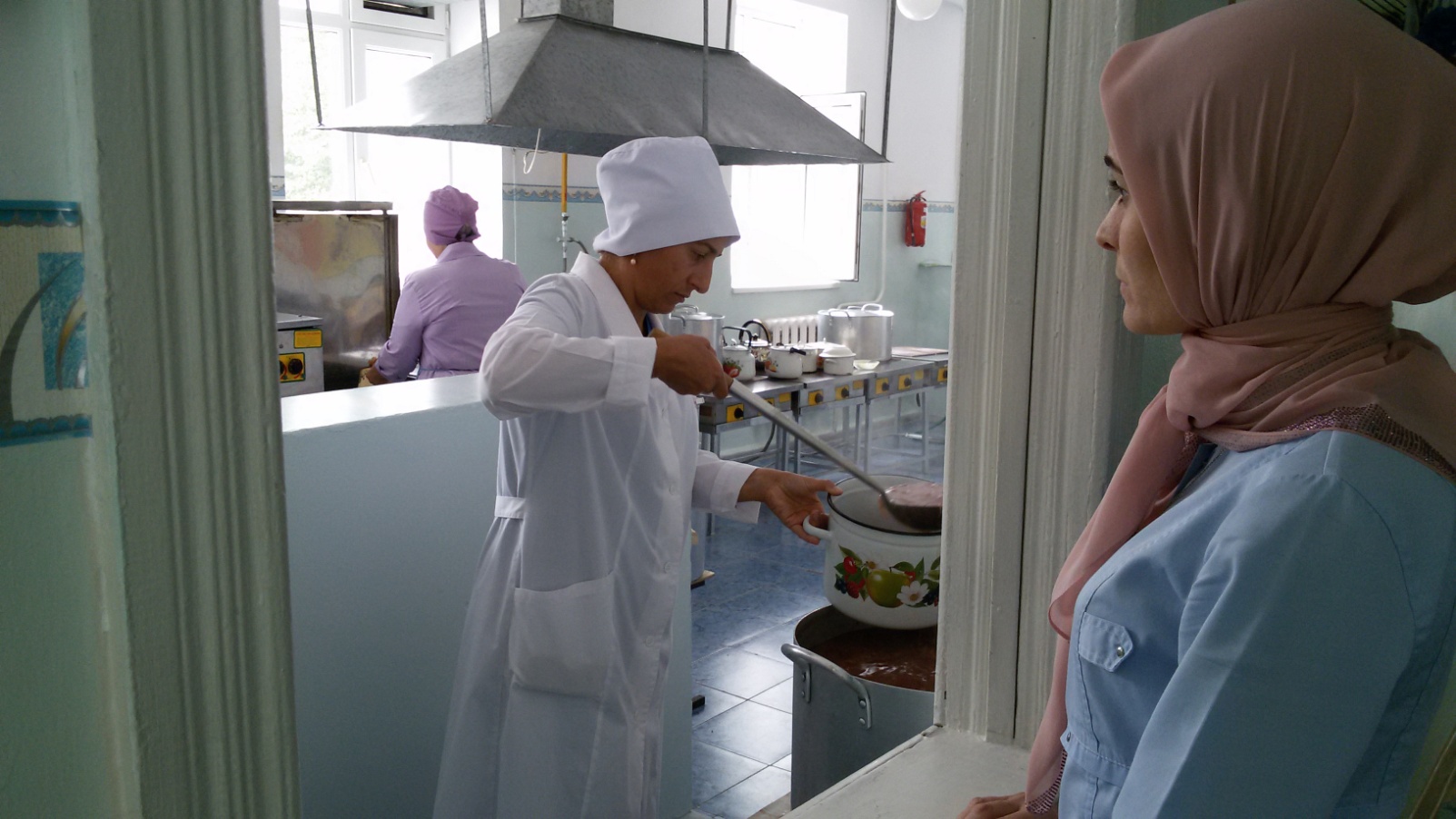 Наши повара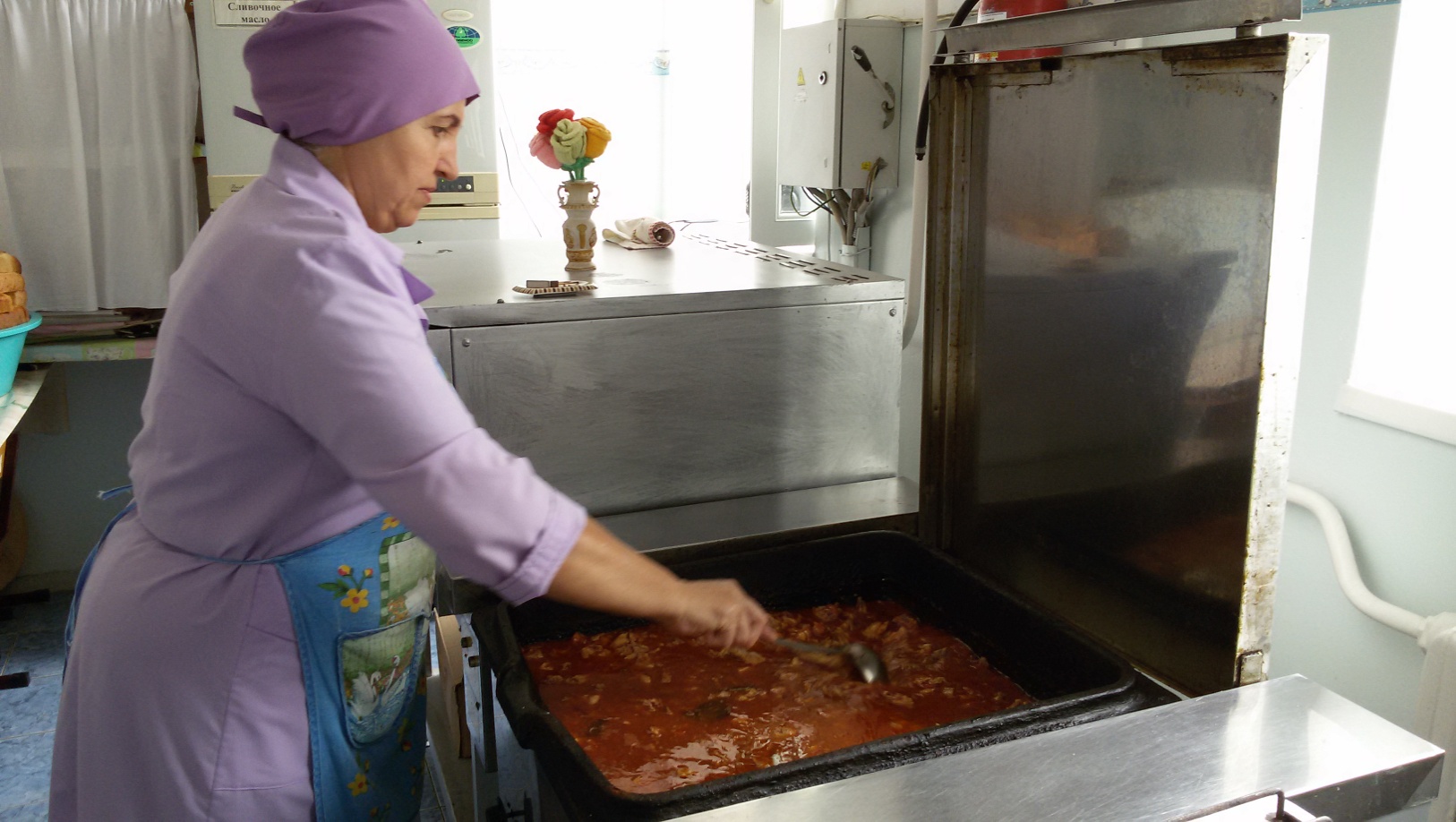 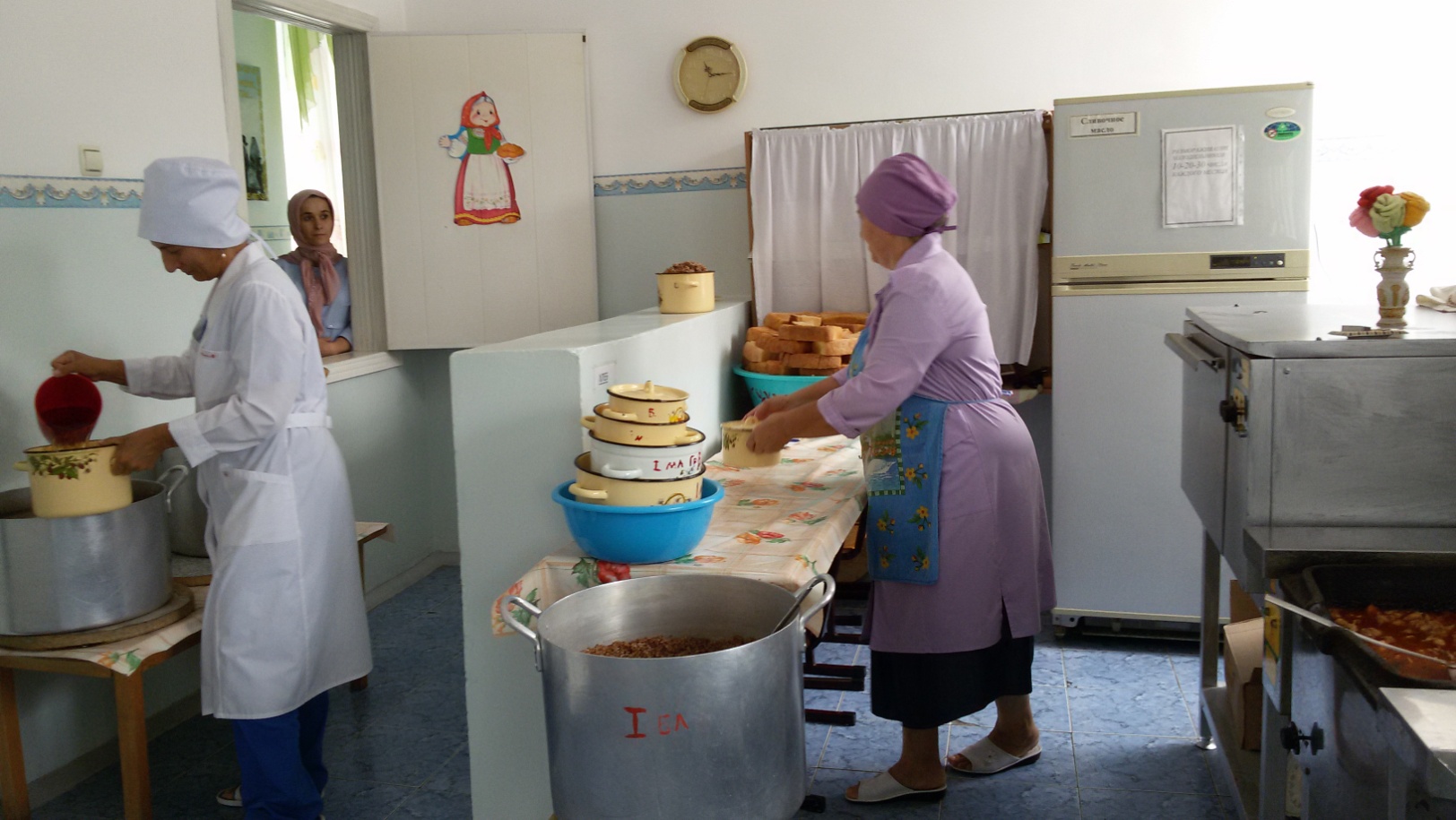 Обеденный стол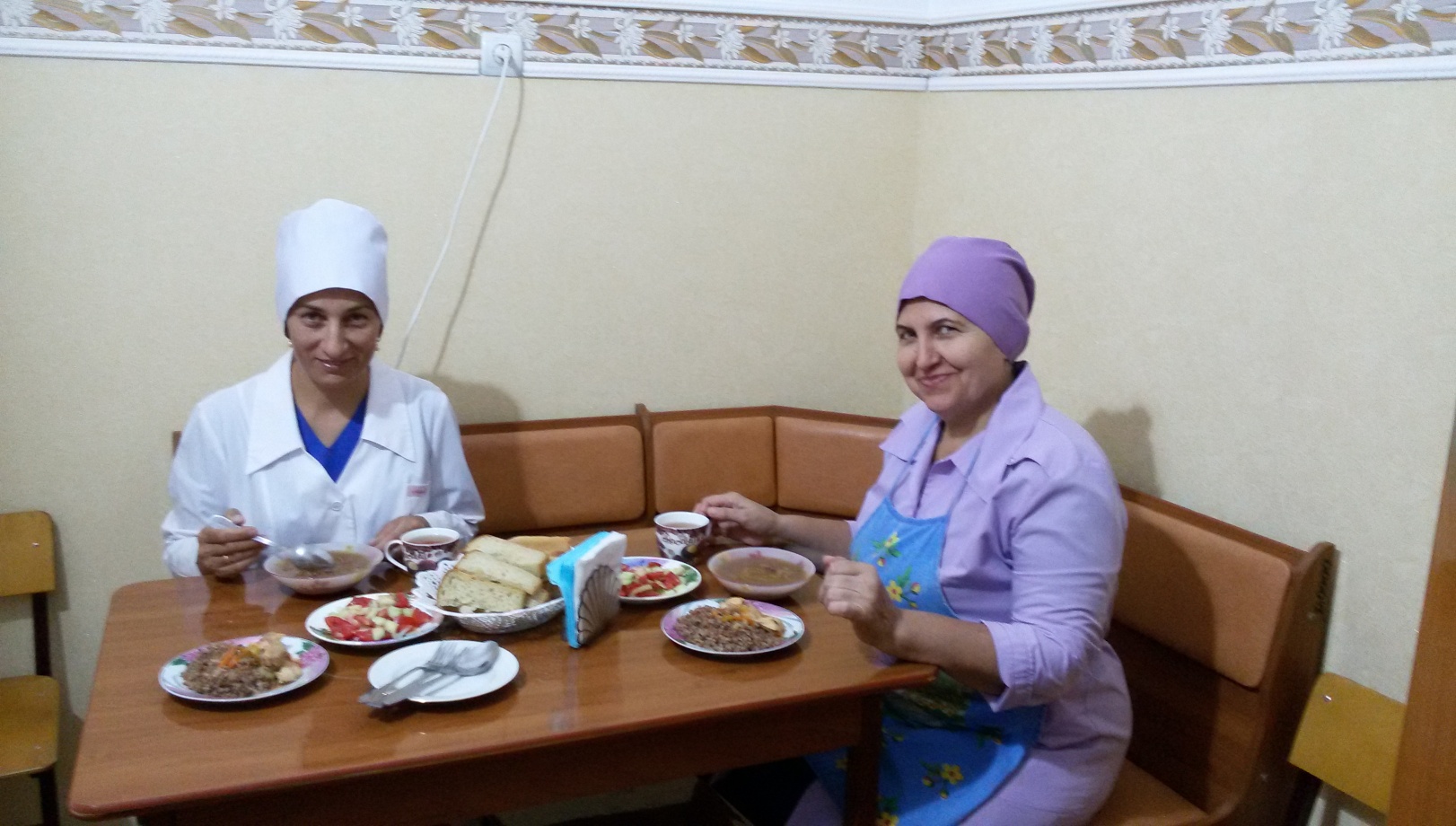 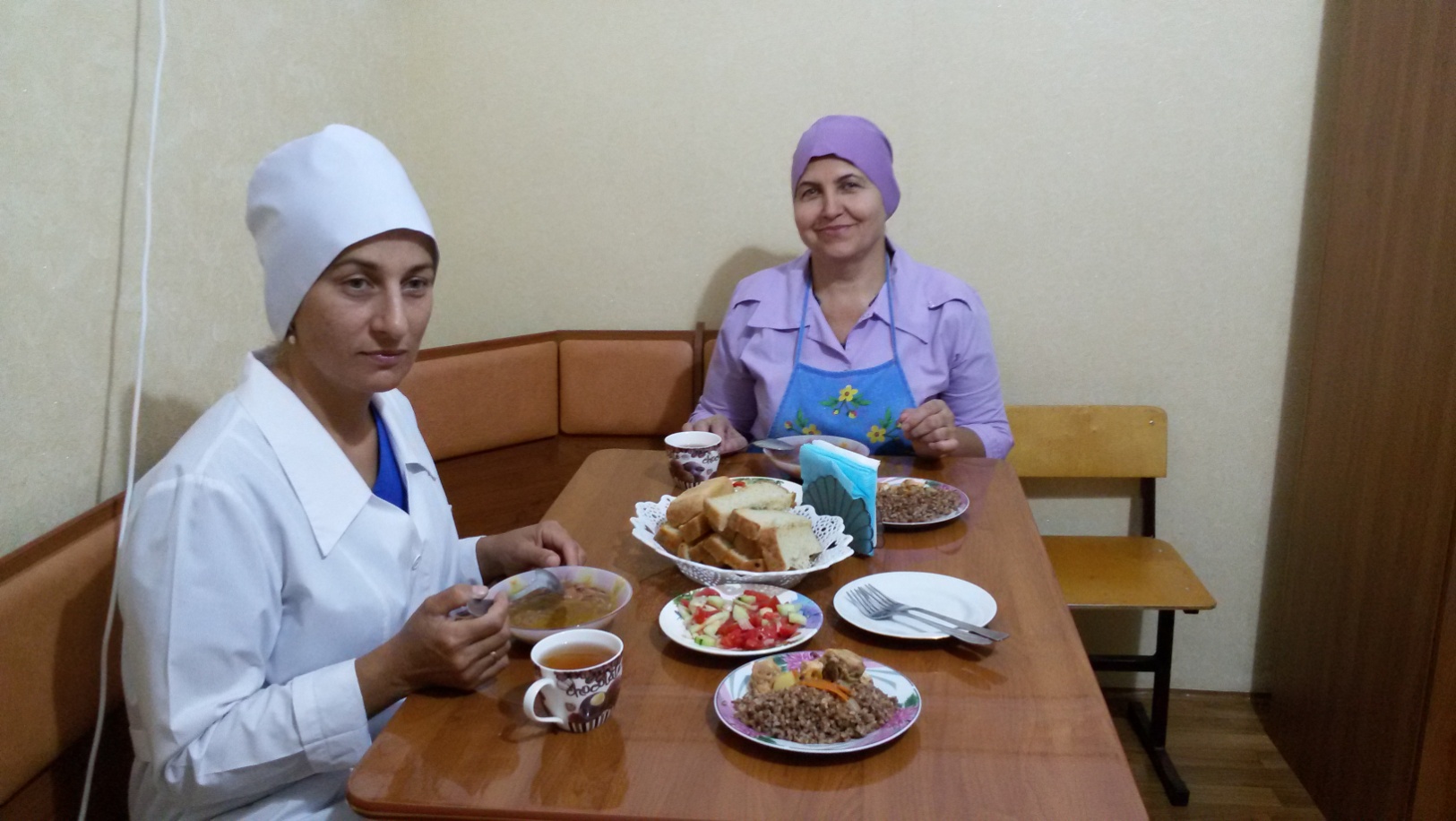 